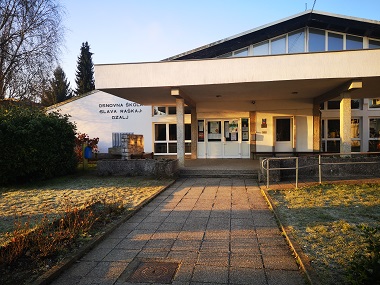                      OSNOVNA ŠKOLA“SLAVA RAŠKAJ” OZALJGODIŠNJI PLAN I PROGRAMRADA ŠKOLEZA ŠK.GOD. 2021./2022.Ozalj, 5.10.2021. godineNa temelju članka 118. Zakona o odgoju i obrazovanju u j i srednjoj školi, Školski odbor na sjednici održanoj 5. listopada 2021. godine, a na prijedlog Učiteljskog vijeća i ravnatelja, donio jeGODIŠNJI PLAN I PROGRAM ŠKOLEZA ŠK. GOD. 2021./2022.Plan i program tiskan je u 3 istovjetna primjerka.Dostavlja se:   1. Ministarstvo znanosti i obrazovanja                             Republike Hrvatske                        2.  Ured državne uprave u Karlovačkoj županiji3. Arhiva, pismohrana škole, web stranica školeSASTAVNICA PLANA I PROGRAMA :I. PODACI O UVJETIMA RADA ŠKOLE    1. Osobna karta škole    2. Uvjeti radaII. PODACI O IZVRŠITELJIMA POSLOVA    1. Podaci o učiteljima    2. Podaci o ostalim djelatnicima škole    3. Akcijski plan za poboljšanje školskog ozračja u šk. god. 2021./2022.    4. Planovi investicijskih i kapitalnih ulaganja za 2022., 2023. i 2024. g.   III. GODIŠNJI KALENDAR RADAIV. ORGANIZACIJI RADA ŠKOLE     1. Matična škola     2. Područne školeV. PODACI O TJEDNOM I GODIŠNJEM BROJU SATI PO RAZREDIMA I OBLICIMA ODGOJNO-OBRAZOVNOG RADA     1. Tjedni i godišnji broj sati u redovnoj nastavi     2. Plan izborne nastave     3. Plan dopunske nastave     4. Plan dodatne nastave     5. Plan sekcija za  kulturnu i javnu djelatnost škole      6. Učenička zadruga „Kotačac“     7. Preventivni program u šk. g. 2021/2022.     8. Zdravstvena zaštita učenika     9. Školski razvojni plan VI. PLANOVI RADA     1. Ravnatelja     2. Pedagoga     3. Knjižničara     4. Defektologa     5. Tajnika     6. Računopolagatelja     7. Pomoćno-tehničkog osoblja školeVII. PLANOVI UPRAVNIH I STRUČNIH TIJELA     1. Plan rada Školskog odbora     2. Plan rada Učiteljskog vijeća     3. Plan rada razrednih vijeća     4. Plan rada Vijeća roditelja     5. Plan rada Vijeća učenikaVIII. PLAN STRUČNOG OSPOSOBLJAVANJA I USAVRŠAVANJA NA     NIVOU ŠKOLEIX. PODACI O OSTALIM AKTIVNOSTIMA U FUNKCIJI ODGOJNO-OBRAZOVNOG RADA I POSLOVANJA ŠKOLSKE USTANOVE      1. Prijevoz učenika      2. Prehrana učenika      3. Školska natjecanja i smotre      4. Suradnja roditelja i škole      5. Škola u prirodi      6. Plan izvanučioničke nastave (učeničke ekskurzije i izleti)X. PRILOZI GODIŠNJEM PLANU- Raspored sati	- Rješenja o tjednom i godišnjem zaduženju učitelja i stručnih suradnika	- Odluka o broju razrednih odjelaXI. ŠKOLSKI KURIKULUM – Zasebni dio Godišnjeg plana i programa školeOSOBNA  KARTA  ŠKOLE2. Ostali uvjeti rada           Podaci o školskom područjuŠkolsko područje OŠ “Slava Raškaj” Ozalj pokriva cjelokupno područje grada Ozlja, koje prema popisu stanovništva 2011. godine ima  oko 6837 stanovnika na površini od . Na tom području djeluje matična škola sa sjedištem u Ozlju i šest područnih škola. Prije osam godina prestale su raditi dvije područne škole - PŠ Hrašće i PŠ Lović Prekriški, a školske godine 2016./17. i PŠ Police. S obzirom da je školsko područje brežuljkasto, naselja su raspršena pa su područne škole udaljene i do 18 km od matične škole.Raspršenost naselja unutar grada povećava troškove prijevoza učenika u matičnu školu te se tako se naši učenici prevoze s deset lokacija u matičnu i područne škole.Materijalni uvjeti rada škole Školska zgrada matične škole izgrađena je 1974. god. i od tada je bila u neprestanoj funkciji rada u dvije smjene. Škola je prešla na rad u jednoj smjeni 2012. g. kada je uređen prostor potkrovlja (1 učionica i 1 praktikum informatike) i stekli su se  uvjeti za rad u jedoj smjeni. U dvije smjene je matična škola počela raditi školske godine  2015./16. zbog povećanja broja razrednih odjela, a na način da učenici razredne nastave polaze nastavu u dvije izmjenične smjene, a učenici predmetne nastave su u stalnoj prijepodnevnoj smjeni te je tako ostalo i ove školske godine 2021./2022. U matičnoj školi je organiziran produženi boravak za učenike od 1. do 4. razreda, u kojem je ove školske godine upisano  42 učenika i produženi boravak je organiziran od 8.00 do 16.30 sati. Zgrade područnih škola su stare  pa su iziskivala veća investicijska ulaganja za održavanje da bi uvjeti za nastavu zadovoljavali: obnovljena su krovišta u PŠ Podbrežje, PŠ Zorkovac i  PŠ „Juraj Kamenar“ Vrhovac, obnovljena ograda oko igrališta u PŠ Trg, uveden je internet u sve područne škole radi korištenja e-Dnevnika 2016. godine; izmijenjena je stolarija (u PŠ Podbrežje, dio stolarije u PŠ Vrhovac, dio stolarije u PŠ Vivodina i u PŠ Trg), ugrađeno centralno grijanje u PŠ Trg, uređeno je školsko igralište u PŠ Zorkovac, asfaltirano je parkiralište pred PŠ Vrhovac,  opremlljene su sve područne škole projektorom radi modernizacije nastave, postavljena je led rasvjeta u PŠ Vivodina, PŠ „Juraj Kamenar“ Vrhovac, PŠ Podbrežje i PŠ Trg  te je uveden topli obrok za učenike PŠ Podbrežje, PŠ „Juraj Kamenar“ Vrhovac, PŠ Mali Erjavec i PŠ Trg u istom rasporedu kao i za učenike matične škole.          Podaci o izgradnji  školskih objekata (poredano po starosti zgrade):Područna škola Vivodina 	          -  1865.Područna škola Mali Erjavec	          -  1913.Područna škola Podbrežje	          -  1951.Područna škola Vrhovac	          -  1952.Područna škola Trg		          -  1953.Matična škola Ozalj		          -  1974.PŠ Zorkovac                                    -  1984.Iz podataka je vidljivo da je najstariji školski objekt u Vivodini (oko 156 godina), a najmlađi u Zorkovcu (37 godina). Prosječna starost objekta je 70 i više godina, dakle više od pola stoljeća, pa zaista možemo konstatirati da su školske zgrade u kojima se održava nastava stare, sa starim i dotrajalim električnim i vodovodnim instalacijama koje iziskuju stalne dorade i popravke.U matičnoj školi školske godine 2012./13. promijenjena je i ugrađena nova vanjska i unutarnja stolariju na zgradi sportske dvorane i cijeloj zgradi matične škole. Školske godine 2014/15. promijenjeno je krovište školske sportske dvorane novim energetski učinkovitijim krovištem te je dograđeno požarno stepenište kao evakuacijski izlaz radi osiguravanja sigurnosti učenika i zaposlenika škole. Školske godine 2015./2016. završen projekt  rekonstrukcije kotlovnice na biomasu te je grijanje u matičnoj školi na sječkuŠkolske godine 2016./17. obnovljen je  interijer školske dvorane (pod i zidovi). Školske godine 2017./2018. uređeni su podovi u dvije učionice i izvedeni soboslikarski radovi te je uređen kabinet za strane jezike. U šk.g. 2018./19. učionice su opremljene modernim bijelim magnetnim pločama te nastavnim sredstvima i pomagalima za izvođenje nastave na moderan i učenicima prihvatljiviji način.U školskoj godini 2019./2020. odrađena je dokumentacija za dogradnju škole učionicama radi prelaska u jednosmjenski rad i dvodijelnom školskom sportskom dvoranom (idejni i glavni projekt).U školskoj godini 2020./2021. riješena su imovinsko-pravna pitanja u svezi dogradnje škole i dobivena je  građevinska dozvola, što znači da bi dogradnja započela u 2022. godini te bi kroz 2-3 godine mogla biti završena (ovisno o raspoloživim financijskim sredstvima). Dogradnja škole bit će prijavljena na financijska sredstva Nacionalnog plana oporavka i otpornosti 2021.- 2026., a prijavitelj je Ministarstvo znanosti i obrazovanja.II. PODACI O IZVRŠITELJIMA POSLOVA1. Podaci o učiteljima u šk. god. 2021./2022.Ukupno u školi radi 41 učitelj, 3 stručna suradnika i ravnateljica škole.VSS –  37 učiteljaVŠS -     4 učiteljaUčiteljsko vijeće broji 44 člana.Svi nastavni predmeti su stručno zastupljeni.2. Podaci o ostalim djelatnicima školeU školi je zaposleno ukupno 15 djelatnika (za 6 područnih i matičnu školu) za poslove čišćenja i održavanja, za računovodstvo i tajništvo.Za poslove čišćenja zaposleno je osam spremačica (tri na puno radno vrijeme i pet na pola radnog vremena); za poslove u školskoj kuhinji dvije kuharice u punom radnom vremenu i jedna kuharica na pola radnog vremena; za održavanje škole, prijevoz učenika i rukovanje postrojenjem centralnog grijanja jedan domar; za prijevoz učenika i održavanje škole jedan domar; u računovodstvu jedna voditeljica računovodstva i u tajništvu dvije tajnice po pola radnog vremena.3. Akcijski plan škole 2021./2022.4. Planovi investicijskih i kapitalnih ulaganja za 2022., 2023. i 2024. g. III. GODIŠNJI  KALENDAR  RADA  ŠKOLEGodišnji kalendar sastavljen ja na osnovu 36 tjedana nastave prema odluci Ministarstva znanosti i obrazovanja, a nastava  počinje 6.9.2021. godine i završava 21.6.2022. godine.1) Broj radnih dana po mjesecima:rujan: 19 nastavnih radnih dana,listopad: 21 nastavni radni dan,studeni: 17 nastavnih radnih dana,prosinac: 16 nastavnih radnih dana,I. polugodište: 73 nastavna radna dana.siječanj: 16 nastavnih radnih dana,veljača:  15 nastavnih radnih dana,ožujak: 23 nastavna radna dana travanj: 14 nastavnih radnih dana,svibanj: 21 nastavni radni dan,lipanj: 14 nastavnih radnih dana,II: polugodište: 103 nastavna radna dana UKUPNO: 176 nastavnih radnih dana 2) Odmori učenika: a) jesenski odmor: 2.11. – 3.11.2021. – nastava počinje 4.11.2021.b) prvi dio zimskog odmora: 24.12.2021. – 7.1.2022. – nastava počinje 10.1.2022.c) drugi dio zimskog odmora: 21.2. – 25.2.2022. – nastava počinje  28.2.2022.d) proljetni odmor: 14.4. – 22.4.2022. – nastava počinje 25.4.2022.IV. ORGANIZACIJA RADA ŠKOLE1. Matična škola Ozalja) Broj razrednih odjela:  4  razredna odjela razredne nastave                                        9 razrednih odjela predmetne nastave                    *ukupno 13 razrednih odjela i 262 učenikaMatična škola radi u jednoj smjeni za učenike od 5. do 8. razreda i u izmjeničnim smjenama za učenike razredne nastave (1. i 3. te 2. i 4. razred). b) Broj učenika od 1.-4. razreda:1. razred – 12 učenika2. razred – 19 učenika3. razred – 23 učenika4. razred -  25 učenika* ukupno od 1.-4. razreda 79 učenika c) Broj učenika od 5. do 8. razreda:           5.a  –  19  učenika      5.b  –  19  učenika      6.a  –  25  učenika      6.b –  26  učenika      7.a –  20  učenika      7.b –  24  učenika      8.a –  16  učenika      8.b –  18  učenika      8.c -  16  učenika  * ukupno od 5. do 8. razreda 183 učenika.d) Trajanje nastavnog procesa: *prijepodnevna smjena:1. sat – 8.00 - 8.452. sat – 8.50 - 9.35* veliki odmor  (hrana za učenike od 1.- 6. r.)3. sat – 9.45 - 10.30 * veliki odmor (hrana za učenike  7. i 8. r.)4. sat – 10.40 - 11.255. sat – 11.30 - 12.156. sat – 12.20 - 13.057. sat – 13.10 – 13.55 (izborna nastava, dodatna, dopunska ili slobodno)*poslijepodnevna smjena:1. sat: 13.10  - 13.552. sat: 14.00 – 14.45 * veliki odmor (školska prehrana)3. sat: 14.55 – 15.404. sat: 15.45 – 16.305. sat: 16.35 – 17. 202. Područne škole2.1. Područna škola Mali Erjavec – 4 razredna odjela – dvije izmjenične smjenečisti razredni odjel 1. razred -    11 učenika čisti razredni odjel 2. razred -    10 učenika čisti razredni odjel 3. razred -     6 učenikačisti razredni odjel 4. razred -     6  učenika UKUPNO: 33 učenikaPŠ Mali Erjavec od  školske godine 2020./2021. ima nastavu stalnoj jutarnjoj smjeni jer je adaptiran i prenamijenjen prostor na katu škole. Nastava u  jutarnjoj smjeni počinje u 8.00 sati i završava u  12.15 sati. 2.2. Područna škola Trg – 1 trorazredni kombinirani odjel  - stalna jutarnja smjena od 8.00 sati – 12.15 sati.1., 3. i 4. razred  -  5 učenika UKUPNO: 5 učenika2.3. Područna škola Vivodina – 2 kombinirana razredna odjela –  stalna jutarnja smjena od 8.00 sati do  12.15 sati.1. i 2. razred – 7  učenika3. i 4. razred – 6  učenikaUKUPNO:  13 učenika2.4. Područna škola „Juraj Kamenar“ Vrhovac – 2 kombinirana razredna odjela – stalna jutarnja smjena od 8.00 sati – 12.15 sati.1. i 4. razred -   12  učenika2. i 3. razred -     9  učenikaUKUPNO: 21  učenika2.5. Područna škola Podbrežje – 1 četverorazredni kombinirani razredni odjel u  stalnoj jutarnjoj smjeni od 8.00 sati do 12.15 sati.1.,2.,3. i 4. r. – 10 učenika  UKUPNO: 10 učenika2.6. Područna škola Zorkovac – 1 četverorazredni kombinirani razredni odjel u  stalnoj jutarnjoj smjeni od 8.00 sati do 13.05 sati. Nasatava se odvija u smjeni pol.1.  razred – 2 učenika2. razred –  2 učenika 3.  razred -  2 učenika4. razred  -  2 učenikaUKUPNO:  8  učenikaU svim područnim  školama nastava je organizirana u stalnoj jutarnjoj  smjeni te  nastava počinje u 8.00 sati i završava u 12.15 sati. Zbog nedostatka prostora u matičnoj školi i nastava se odvija  u dvije smjene i organiziran je produženi boravak za učenike od 1. do 4. razreda.V. PODACI O TJEDNOM I GODIŠNJEM BROJU SATI PO RAZREDIMA I OBLICIMA ODGOJNO OBRAZOVNOG RADATjedni i godišnji broj sati u redovnoj nastavi    Tjedni i godišnji broj sati u redovnoj nastavi planiran je za sljedeći broj razreda i razrednih odjela:razred – 2 čista razredna odjela +  5 kombiniranih razred – 2 čista razredna odjela +  6 kombiniranih 3.   razred – 2 čista razredna  odjela + 6 kombinirana 4.   razred –  2 čista razredna odjela + 6 kombiniranih razred – 2 čista razredna odjelarazred – 2 čista razredna odjelarazred – 2 čista razredna odjelarazred – 3 čista razredna odjela2. Plan izborne nastaveIzborna nastava organizirana je iz informatike za učenike 1. do 4. te u  8. razredu;  od 4. do 8. razreda iz njemačkog jezika  te  za učenike  od 1. do 8. razreda i iz katoličkog vjeronauka.3. Plan dopunske nastaveDOPUNSKA NASTAVA - RAZREDNA NASTAVADOPUNSKA NASTAVA -  PREDMETNA NASTAVA4.Plan dodatne nastaveZa darovite  i napredne učenike planira se rad dodatne nastave prema sljedećoj tablici. Dodatna nastava planirana je u razrednoj nastavi  iz nastavnog predmeta matematike i hrvatskog jezika i iz hrvatskog jezika u predmetnoj nastavi.5. Plan sekcija za  kulturnu i javnu djelatnost škole 6.a) Učenička zadruga "Kotačac"Voditelj Školske zadruge „Kotačac“ –Jasminka Žabčić6.b) Program rada učeničke zadruge "Kotačac" Učenička zadruga djeluje u tri sekcije: povrtlarska, ekološka i kiparska.Zadruga broji 39 članova u navedenim sekcijama.Ciljevi i zadaće učeničke zadruge i njezinih sekcija jesu:- radne aktivnosti u povrtnjaku: okopavati nasade, gnojiti, organizirati berbu plodova, uzgoj i njega povrća na ekološki način,- uzgoj i njega cvijeća, arhitektura zelenih površina grmlja, učenje o razmnožavanju biljaka, prihranjivanju, zaštiti bez uporabe štetnih sredstava te proizvoditi i upotrebljavati kompostište, stjecati korisna znanja i upotrebljavati ih u vlastitom domaćinstvu,- izrada uporabnih i ukrasnih predmeta od gline i tekstila - razvijati partnerski odnos s mjesnim okruženjem i roditeljima, Turističkom zajednicom grada Ozlja i Karlovačke županije.Ciljevi sudjelovanja:- sudjelovanje na školskim svečanostima, sajmovima gospodarstvenika u Ozlju i Karlovcu, Božićnom sajmu, proljetnoj izložbi za Uskrs,- sudjelovanje na Velesajmu Zagreb - Gospodarski sajam Karlovačke županije na temu etno-eko.7. ŠKOLSKI PREVENTIVNI PROGRAM Voditelj /i  ŠPP: Martina Domladovac Prstac, prof hrv. jezika i književnosti i pedagogije - str. suradnica pedagoginja, razrednici i vanjski suradnici                                           PROCJENA STANJA I POTREBA:Kako bi učenicima vrijeme provedeno u školi činilo zadovoljstvo i osobnu korist u šk. godini 2021./2022. Učiteljsko vijeće razradilo je bogat izbor izvannastavnih aktivnosti (27): umjetničke, jezične, humanitarne, prirodoznanstvene, matematičke, tehničke i sportske naravi, a za (potencijalno) darovite učenike organizirane su dodatne odg.-obr. aktivnosti po dobnim skupinama, opširnije u: Aktivnosti za darovite učenike. Školskim preventivnim programom bit će obuhvaćeni i drugi segmenti prevencije (zaštita na društvenim mrežama, prevencija nasilja, ovisnosti, sigurnost u prometu, zdravlje). CILJEVI PROGRAMA: U OŠ „Slava Raškaj“ Ozalj preventivnim programom cilj je poticati tolerantan i suradljiv odnos učenika prema vršnjacima i odraslima, smanjiti broj izostanaka učenika i sve oblike nasilja putem interneta (sadržaji neprimjereni dobi učenika, vrijeđanje i slično putem društvenih mreža, …) te znanjem i kompetentnim pristupom u odgoju osnažiti roditelje i učitelje kako bi mogli prepoznati opasnosti i na vrijeme poduzeti adekvatne postupke. AKTIVNOSTI: Aktivnosti su podijeljene obzirom na korisnike (učenici, roditelji, učenici). Najčešće su to radionice za učenike, predavanja s raspravom za roditelje i učitelje, razgovori, debata, parlaonica). RAD S UČENICIMARAD S RODITELJIMARAD S UČITELJIMA8. ZDRAVSTVENA ZAŠTITA UČENIKASISTEMATSKI I OSTALI PREVENTIVNI PREGLEDISistematski pregledi djeteta prije upisa u prvi razred osnovne škole.Obveza provođenja regulirana je Zakonom o osnovnom školstvu, a organizacija i način provođenja Pravilnikom o upisu djece u osnovnu školu (NN 13/91) i Pravilnikom o osnovnoškolskom odgoju i obrazovanju učenika s teškoćama u razvoju (NN 23/91). Prilikom pregleda dijete će se i cijepiti prema Pravilniku o načinu provođenja imunizacije.Zubnu putovnicu koja će biti uručena na predbilježbama u školi treba roditelj donijeti popunjenu od izabranog stomatologa na pregled za upis u prvi razred. - Sistematski pregledi u V. razredu osnovne škole (praćenje psihofizičkog razvoja)- Sistematski pregledi u VIII. razredu osnovne škole u svrhu utvrđivanja zdravstvenogstanja i sposobnosti s obzirom na daljnje školovanje (profesionalna orijentacija)- Ciljani sistematski pregledi – u ostalim razredima:                                                   I. raz – pravilno pranje zubi po modelu                                                   III. raz- TT/TV, ispitivanje vida i boja                                                   VI. raz- TT/TV, pregled kralježnice                                                   VII. raz- ispitivanje sluha- audiometrijaZDRAVSTVENA I TJELESNA KULTURAZdravstveni  odgoj  prema  programu i  potrebama škole.  Ciljani  zdravstveni  pregledi    pojedinih učenika za potrebe športskih natjecanja. Preventivni pregledi učenika  u svrhu utvrđivanja zdravstvenog stanja i tjelesne sposobnosti te primjene prilagođenog programa tjelesne i zdravstvene kulture. Vrijeme provođenja; kontinuirano.MJERE HIGIJENSKO-EPIDEMIOLOŠKE ZAŠTITECijepljenje i docjepljivanje provodi se prema obveznom godišnjem programu cijepljenja, uključuje i pregled prije cijepljenja u svrhu utvrđivanja eventualnih kontraindikacija.Cijepljenje učenika pojedinih razreda obavlja se u pravilu za vrijeme trajanja nastave u prostorijama zdravstvene organizacije ili u adekvatnim i za to prilagođenim prostorima škole. Škole su dužne na temelju primljene obavijesti dovesti učenike na                 cijepljenje, uz obavezno prisustvo nastavnika. Cijepljenje se provodi  kontinuirano u tijeku cijele školske godine.PROGRAM  CIJEPLJENJA:I. razred :  protiv dječje  paralize; ospica, zaušnjaka i rubeole (provodi se u pratnji roditelja)  VI. razred : ZUBNA  PUTOVNICA  bit će uručena svakom učeniku, koju nakon pregleda izabranog stomatologa treba vratiti ŠKOLSKOM LIJEČNIKU, najkasnije za mjesec dana od primitka..VIII. razred: protiv Difterije,Tetanusa  i Dječje  paralizeHPV (dječaci i djevojčice) cijepljenje nije obvezno - zainteresirani roditelji kontaktirati Službu školske medicine, a formular informiranog pristanka dobiti će u školi.Sada je u upotrebi deveterovalentno cjepivo Gardasil 9, za razliku od dosadašnjeg četverovalentnog cjepiva.ZAŠTITA I PROMICANJE ZDRAVOG OKOLIŠAHigijensko sanitarna kontrola školeNadzor nad školskom kuhinjom i prehranom učenikaVrijeme provođenja: kontinuirano9. ŠKOLSKI RAZVOJNI PLAN 2021./2022.VI. PLANOVI RADAVI. 1. Plan rada ravnateljaVI. 2. Plan rada pedagogaVI. 3. Plan rada knjižničaraVI. 4. Plan rada defektologaVI. 5. Plan rada tajnikaVI. 6. Plan rada računopolagateljaVI. 7. Plan rada pomoćno-tehničkog osoblja školePripomena:Planovi rada učitelja su sastavni dijelovi Godišnjeg plana i programa škole.VI.1. Godišnji plan i program rada ravnatelja škole za šk. god.   2021./2022.Ukupno godišnje sati: 1792Godišnji odmor: 240Sveukupno godišnje sati: 20321. Operativni godišnji plan i program rada ravnatelja škole                                                                                  Ravnateljica škole:								  Gordana Basar, dipl. učiteljVI.2. Godišnji plan i program školskog pedagoga za šk. god. 2021./2022.     	Program izradila:Martina Domladovac Prstac, pedagoginjaVI.3. GODIŠNJI PLAN I PROGRAM RADA ŠKOLSKE KNJIŽNIČARKE ZA 2021./2022.Ciljevi:Poticati pozitivan odnos učenika i ostalih djelatnika škole prema knjižnicama i knjižničnoj građi.Osposobiti učenika za korištenje knjižnica kao javnog prostora s ciljem formiranja odgovornih i kreativnih građana.Integriranje školske knjižnice u odgojno – obrazovni proces i aktivnosti koje se provode u školi.Razvijanje navike i potrebe kritičkog promišljanja prikupljenih informacija iz različitih izvora.Poticanje razvoja čitalačke i informacijske pismenosti.Ishodi:Učenik prihvaća prostor knjižnice kao prostor druženja i  kreativnosti.Učenik prepoznaje prostor i građu knjižnice kao javnu imovinu te se prema njoj odnosi odgovorno.Učenik prepoznaje aktivnosti školske knjižnice te rado u njima sudjeluje.Učenik razlikuje vrste knjižnične građe te je samostalno pretražuje i kritički vrednuje.Učenik prihvaća i prepoznaje čitanje kao neophodnu vještinu za školovanje, rad i život.Učenik razvija pozitivan i tolerantan odnos prema  drugima.	Plan i program izradila:Blaženka Pavlović Mlačak, stručni suradnik knjižničarVI.4.  Plan rada defektologa - stručnog suradnika u šk gk.  2021./2022.          Opis poslova                                                                                                        broj sati                                                                                                   Plan izradila:                                                         Biljana Šop Perušić, prof. defektologije – rehabilitatorVI.5.  Plan rada tajnikaPLANIRANO VRIJEMEU okviru radnog vremena tajnik obavlja sljedeće poslove:Normativno-pravni:- kontinuirano praćenje zakonskih odredbi- praćenje podzakonskih odredbi koje se odnose na rad i poslovanje Škole- izrada prijedloga općih akata Škole- izrada Ugovora, Rješenja i Odluka iz oblasti radnih odnosa i u okviru redovnog poslovanja Škole- pripremanje i sudjelovanje u radu sjednica organa upravljanja, - provođenje izbora ravnateljaPersonalno kadrovski- poslovi u svezi zasnivanja i prestanka radnih odnosa- prijava potrebe i prestanka potrebe za radnikom Uredu državne uprave Županije- suradnja sa odjelom za prosvjetu Županije- raspisivanje natječaja i objavljivanje oglasa za zapošljavanje radnika- obavješćivanje kandidata po oglasu ili natječaju- vođenje personalne dokumentacije- evidentiranje primljenih radnika- prijava i odjava ZMIO, HZZO- prijava zasnivanja radnih odnosa upravi za financije Ministarstva- izrada prijedloga godišnjih odmora radnika- matična evidencija radnika – sređivanje Matične knjige radnika i personalnih dosjeaAdministrativni poslovi- poslovi vezani za primanje, zavođenje, razvrstavanje i otpremu pošte- vođenje urudžbenog zapisnika- sastavljanje i pisanje raznih dopisa, upita, prijedloga, mišljenja, zahtjeva, zamolbi i sl.- izdavanje raznih potvrda i uvjerenja učenicima i radnicima Škole, svjedodžbi prijelaznica i duplikata svjedodžbi bivšim učenicima Škole- vođenje arhive Škole- vođenje evidencije prisutnosti radnika na radu- vođenje evidencije putnih naloga i drugi administrativni posloviRad sa organima upravljanja-suradnja u pripremi sjednica-briga o pravovremenom informiranju radnika Škole o odlukama -pravilno vođenje i čuvanje dokumentacije o radu organa upravljanja- dostava poziva za sjednicu Školskog odbora- pisanje obavijesti o odlukama donesenim na sjednicama Školskog odboraOstali poslovirad sa strankama ( učenici, radnici, roditelj…) suradnja s radnicima Školevođenje i izrada raznih statističkih podatakasudjelovanje u organizaciji zdravstvene zaštite učenika i radnikasuradnja sa Ministarstvom znanosti, obrazovanja i športa, županijskim i gradskim nadležnim tijelimaorganizacija pomoćnih poslova za vrijeme školskih praznikaposlovi u svezi protokoliranja svjedodžbi i zapisnika o popravnim ispitimasuradnja s drugim školama, ustanovama i Županijskim uredom državne upravesudjelovanje na stručnim aktivima tajnikapomoć pripravnicima pri pripremanju stručnog ispita ( zakoni)Plan izradila:Andreja Plavetić, tajnica školeVI. 6. Plan rada voditelja računovodstvaVoditelj računovodstva  obavljat će navedene poslove prema planiranom vremenu:PLANIRANO VRIJEMEU okviru radnog vremena tajnik obavlja sljedeće poslove:obračun plaća djelatnicimavođenje blagajne školeizrada financijskog plana školepripremanje izvještaja o financijskom poslovanju školerad na financijskoj statistici i dokumentacijikontrola primjene Pravilnika o plaćamavođenje knjiga: osnovnih sredstava                               sitnog inventara                                ulaznih i izlaznih računausklađivanje financijskog stanja u odnosu na dobavljače i planirane radovestručno usavršavanje ( proučavanje financijskih propisa, sudjelovanje na seminarima i savjetovanjima)suradnja s ravnateljem po svim financijskim pitanjima, sa tajnikom škole i drugim djelatnicimaostali poslovi u nadležnosti šefa računovodstvaProgram izradila:							Marica Pavlović, računopolagateljVI. 7. Plan rada pomoćno-tehničkog osobljaPlanirano radno vrijeme:PLANIRANO VRIJEMEPlan rada kuharica:nabava namirnica i sastavljanje jelovnika za učenike uz suradnju povjerenstva kojeg odredi ravnatelj škole pripremanje hrane i napitakaposluživanje obrokapranje i održavanje kuhinje i kuhinjskog prostora, te prostora neposredno ispred školske kuhinje briga o pravilnom uskladištenju namirnica kao i pravodobnoj nabavi potrebnih namirnica redovna dezinfekcija kuhinje, namještaja i pribora za jelou vremenu kada nema nastave pomoć u čišćenju škole Plan rada domara-ložača centralnog grijanja i vozačaloženje i briga oko odražavanja centralnog grijanja u matičnoj školi Ozalj  održavanje i popravci osnovnih sredstava i sitnog inventarakontrola, održavanje i popravci vodovodnih i elektro-instalacijanabava potrošnog materijala čišćenje snijega ispred oba ulaza škole te održavanje zelenih površina u MŠ Ozaljdostava poštestaklarski radovi, stolarski radovi, poslovi varenja te ostali poslovi po potrebi briga oko zaključavanja prostorijaobilazak školskih objekata u područnim školama i otklanjanja manjih kvarova na školskim objektimaobavještavanje ravnatelja i tajnika o nastalim kvarovima i štetama u školama          -    ostali poslovi ( vožnja školskog vozila i popravci školskog vozila)          -    prijevoz učenika na relaciji Ozalj – Dojutrovica – Strahinići i Vrškovac – Vivodina.Plan rada čistačica u matičnoj i područnim školamaodržavanje čistoće u učionicama, hodnicima i ostalim prostorijama  škole ( kabineti, uredi, sanitarni čvorovi)pranje prozora i zavjesauređivanje i održavanje tepiha i otiračaodržavanje podovaodržavanje pribora za čišćenjeradovi na uređenju okoliša škole (uređenje cvjetnjaka i travnjaka)dežuranje na hodnicima i sanitarijama prije početka nastave i za vrijeme odmoravođenje brige o inventaru škole kojim rukujuprijaviti eventualne štete ravnatelju, tajniku ili dežurnom učiteljuvođenje brige o kompletnoj čistoći školeostali nepredviđeni poslovičistačice u područnim školama vrše loženje ( pripremanje drva, loženje i čišćenje peći)čistačice u područnim školama pripremaju i dijele  obrok za učenike,čistačice u područnim školama pripremaju čiste snijeg ispred ulaza škole.Poslovi u tijeku ljetnih odmora učenikadetaljnije čišćenje i pripremanje školskih prostorija za početak     nove školske godinepospremanje drvarne i tavanaako se u školi vrše soboslikarski ili izvode neki drugi radovi obveza čistačica je  pripreme prije tih radova i čišćenje poslijepripremiti prostorije do početka nastavne godine Plan i program izradila ravnateljica škole                                                                                                                     Gordana Basar VII. PLANOVI UPRAVNIH I STRUČNIH TIJELA1.  Plan rada Školskog odboraPlan i program Učiteljskog vijećaUčiteljsko vijeće je stručni organ škole, a radit će na sjednicama. Ove šk.god. Učiteljsko vijeće broji 45 člana, od toga 41 učitelj, 3 stručna suradnika – pedagog, defektolog, knjižničar i ravnatelj škole.Plan održavanja sjednica – planirani sadržaji:3.  Plan rada razrednih vijeća     Razredna vijeća radit će na sjednicama. Za ovu školsku godinu planiranirano je održavanje sjednice na prvom tromjesečju školske godine (studeni), na kraju 1. polugodišta (siječanj) prvo tromjesečje II. polugodišta (ožujak) te na kraju školske godine (lipanj).     Na sjednicama raspravljat će se o pitanjima:     - formiranje razrednih odjela     - nastavni plan i program, te raspoređivanje pismenih radova učenika sukladno Pravilniku      - izvršavanje Nastavnog plana i programa     - ocjenjivanje učenika, utvrđivanje općeg uspjeha učenika     - upućivanje učenika na popravni ispit ili ponavljanje  razreda     - predlaganje pedagoških mjera za učenike     - primjena Pravilnika o pedagoškim mjerama i Pravilnika o kućnom redu      - raspoređivanje novopridošlih učenika     - utvrđivanje suradnje s roditeljima i predlaganje mjera za bolju suradnju     - ostala pitanja vezana uz probleme učenikaPLANOVI RAZREDNIKARazrednik planira za svoj razred poseban plan rada koji je evidentiran  u dnevniku rada za svaki razredni odjel. Takav plan i program dio je pedagoške dokumentacije razrednog odjela. Razrednik u okviru tjednog zaduženja razredništva dužan je realizirati predviđene sadržaje rada dotičnog razreda, odnosno odjela. Kurikulum zdravstvenog odgoja dio je nastavnih sadržaja sata razrednog odjela i sata razrednika.4. Plan rada Vijeća roditeljaVijeće roditelja formirano je iz reda roditelja. Svaki razredni odjel bira jednog predstavnika u Vijeće roditelja. Vijeće roditelja u šk.g.2021./2022.  broji 24 člana. Vijeće će raditi na sjednicama, a razmatrat će pitanja vezana uz:organizaciju rada škola,ostvarivanje Godišnjeg plana i programa škola,prava i obveze učenika i njihovih roditelja.5. Plan Vijeća učenikaVijeće učenika čine predstavnici učenika svakog razrednog odjela:  škola ima 24 razredna odjela pa Vijeće učenika broji 24 člana.- Matična škola Ozalj:                                     13 članova- Područna škola Mali Erjavec:                         4 člana- Područna škola Trg:                                        1 član- Područna škola Podbrežje:                              1 član- Područna škola „Juraj Kamenar“ Vrhovac:    2 člana- Područna škola Vivodina:                               2 člana- Područna škola Zorkovac:                               1 članUkupno Vijeće učenika          -                      24 članaOkvirni plan rada:Vijeće učenika radit će na sjednicama kojima rukovodi predsjednik Vijeća.Vijeće učenika sudjelovat će u radu školskih tijela, posebno Učiteljskog vijeća, Školskog odbora i Vijeća roditelja kada se odlučuje o pravima i obvezama učenika. U upravnim i stručnim tijelima škole njihovo sudjelovanje je bez prava odlučivanja. VIII. PLAN STRUČNOG USAVRŠAVANJA U ŠKOLSKOJ GODINI 2021./2022.Plan stručnog usavršavanja učitelja/ica, stručnih suradnika/ica i ravnatelja u školskoj godini 2021./2022. odvijat će se na razinama:Stručno vijeće učitelja razredne nastave u ustanovi (obzirom da nije zastupljen veći broj učitelja/ica pojedinog predmeta, u školi djeluje stručno vijeće učitelja/ica razredne nastave). Plan stručnog vijeća učitelja/ica razredne nastave je sljedeći:*planiranje školskog  Kurikuluma OŠ „Slave Raškaj“ Ozalj*planiranje i programiranje  za šk. g. 2021./2022.*priprema za provođenje predbilježbi za upis u 1. razred osnovne škole *ostali sadržaji prema Planu rada Županijskog stručnog vijeća učitelja razredne nastave Karlovačke županijeŽupanijska stručna vijeća učitelja predmetne nastave – prema Planu Županijskog stručnog vijeća odvija se stručno usavršavanje za učitelje/ice predmetne nastave, stručne suradnike/ice i ravnateljaUčiteljsko vijeće OŠ „Slava Raškaj“ Ozalj  - prema planu rada Učiteljskog vijeća planirane teme za stručno usavršavanje učitelja/ica, stručnih suradnika/ica i ravnatelja u ustanovi s obzirom na raspoloživost predavača  i interes učitelja i stručnih suradnika.Individualni plan stručnog usavršavanja učitelja/ica, stručnih suradnika/ica, ravnatelja – za individualni plan, osim stručnih časopisa, preporuča se pedagoško-psihološka i metodičko-didaktička literatura IX. PODACI O OSTALIM AKTIVNOSTIMA U FUNKCIJI ODGOJNO-OBRAZOVNOG RADA I POSLOVANJA ŠKOLSKE USTANOVE1. Prijevoz učenikaDovoz i odvoz učenika u OŠ "Slava Raškaj" Ozalj:                                 * Matična škola i Područna škola Mali Erjavec  šk.god. 2021./2022.Relacije u prijevozu:Grdun – Jaškovo – Mali Erjavec – Slapno – Ozalj   (1. do 8. r.) Grdun – Jaškovo – PŠ Mali Erjavec                         (1. do 4. r.) Svetice – Svetičko Hrašće –  - Ozalj                         (1. do 8. r.) Vrhovac – PŠ „J. Kamenar“ Vrhovac – Ozalj          (1. do 8. r. ) Donji Ferenci – Grandić Breg – Ozalj                      (1. do 8. r.)Mirkopolje – Podbrežje  – Ozalj                               (1. do 8. r.) Zorkovac – Polje Ozaljsko – Trg  – Ozalj                (4. do 8. r.) Police Pirišće - Dvorišće Ozalj. – Novaki – Ozalj    (1. do 8. r.) Vivodinsko Dvorišće – Vivodina – Ozalj                 (5. do 8. r.) Klarići – Vrbanska Draga – PŠ Mali Erjavec           (1. do 4.r.) Ukupno je ovim organiziranim prijevozom obuhvaćeno 98 + 96 učenika što u postotku iznosi 70%.  Uz ovaj prijevoz učenika izvršavaju i dva  i školska vozila  (kombi) i to za učenike od 1. do 4. razreda za područnu školu Vivodina (10 učenika iz tri pravca) i za učenike iz Svetica, Svetičkog Hrašća za PŠ Mali Erjavec i za Ozalj.2. Prehrana učenikaŠkola je prema Zakonu odgoju i obrazovanju u osnovnoj i srednjoj školi dužna osigurati prehranu učenika u školi, pa ona to i čini na sljedeći način:a) u matičnoj školi u Ozlju, PŠ Podbrežje, PŠ „J. Kamenar“ Vrhovac, PŠ Trg, PŠ Mali Erjavec organiziran je topli obrok,b) u područnim školama Vivodina i Zorkovac organiziran je kombinirani obrok – napitak uz kruh i namaz ili  pecivo.U matičnoj školi školska kuhinja je opremljena i obrok za učenike pripremaju 2 kuharice.  U područnim školama djelomično su opremljene školske kuhinje, a obrok pripremaju spremačice s položenim higijenskim minimumom.Sveukupno je prehranom obuhvaćeno 341 (od 352)  učenika odnosno 97 %. Za učenike slabog materijalnog statusa grad Ozalj izdvaja novac za školsku prehranu, a to se odnosi na 12 učenika od 1. do 8.razreda. Za 59 učenika je prehrana osigurana preko projekta  „Osiguravanje prehrane za djecu u riziku od siromaštva“, što iznosi 17 %. Za ostale učenike roditelji financiraju školski obrok 5 kuna po nastavnom radnom danu.3. Školska natjecanja i smotrePokret “NAUKA MLADIMA” 2021./2022.U okviru pokreta planira se natjecanje iz: - matematike za učenike 4., 5., 6., 7. i 8. razreda - školsko                                                                                    - međuopćinsko                                                                                    - županijsko      - engleskog jezika - školsko, županijsko   -  hrvatskog jezika 8.r. - školsko, županijsko      -  geografije - školsko, županijsko      -  vjeronauka - školsko, županijsko      -  LIK likovne kulture 5.do 8.razred - školsko, županijsko      -  njemačkog jezika      -  povijesti      -  biologije      -  fizikeLIDRANO 2021. – smotra stvaralaštva u: (školsko, međugradsko, županijsko)dramskom izrazuliterarnom izrazurecitatorskom izrazu Natjecanje iz informatike od 5. do 8.razreda - školsko, županijskoNatjecanje u okviru akcije ¨Sigurno u prometu¨ -učenici  5. i 6.razreda školskožupanijskoNatjecanja u okviru školskog športskog kluba ¨Slava Raškaj ¨ iz područja rukomet (djevojčice)futsal (dječaci).4. Suradnja roditelja i školeSuradnja s roditeljima planira se ostvarivati kroz individualne razgovore s roditeljima i skupne roditeljske sastanke.svaki razrednik dužan je planirati najmanje 4 roditeljska sastanka (2+2), dva u I. i dva u II. polugodišturazrednik je dužan obavijestiti roditelje o tjednom satu informacija za roditelje razrednik je dužan pravodobno izvještavati roditelje o uspjehu i ponašanju djeteta te informirati roditelje o problemima ako ih zapazi u djeteta razrednik je dužan pomno isplanirati rad s roditeljima kroz: Plan razrednika      Plan razrednog odjelaNa sastancima Vijeća roditelja prošle šk. godine roditelji su izrazili želju da se veće prigodne teme obrade na roditeljskim sastancima, a koje su korisne u njihovom odgoju djelovanju te adekvatne za dob djeteta. Stoga je za roditeljske sastanke pripremljeno predavanje s radionicom «Učiti kako učiti» i „Nasilje putem društvenih mreža“, a  ove školske godine roditelji će biti uključeni u preventivne programe: „Stop nasilju među djecom i mladima“ te prevencija ovisnosti.  5. Škola u prirodi	U oblike izvanučioničke nastave ubraja se Program škole u prirodi. Školske godine 2021./22. za učenike 4. razreda planiran je program, koji će se ostvarivati u 4 radna dana u lipnju 2022. godine.Mjesto održavanja programa – Primorje, Karlovačko dječje odmaralište u Selcu   Vrijeme održavanja – lipanj 2022.god., ovisno o rasporedu osnovnih škola unutar Karlovačke županijeUključenost učenika – 40  učenika 4. razreda (tri skupine).Suglasnost za program potpisuju roditelji učenika, a Grad Ozalj financira Program. Troškove putovanja u Školu u prirodi podmiruje osnivač  Karlovačka županija.Izvedbeni program razrađuju učitelji voditelji te s programom upoznaju učenike i roditelje na roditeljskom sastanku.Programom će se realizirati nastavni sadržaji:hrvatskog jezika, likovne, glazbene i tjelesne i zdravstvene kulture te prirode i društvaizvannastavni sadržaji (izleti, rekreacija, izložbe...)obuka neplivača.Učitelji voditelji:1.  Katica Graša, Matična škola Ozalj2.  Mirjana Petrunić, PŠ Mali Erjavec + PŠ Zorkovac3.  Alenka Cindrić, PŠ „Juraj Kamenar“ Vrhovac + PŠ Podbrežje6. Plan izvanučioničkih aktivnostiOvaj plan odnosi se prvenstveno na ostvarivanje učeničkih ekskurzija. Godišnjim planom planirana je za svaki odjel po jednu jednodnevnu ekskurziju, a za učenike 7.-ih i 8.-ih razreda  po jednu višednevnu ekskurziju. Za učenike  8.a, 8.b i 8. c razreda planirana je dvodnevna ekskurzija u Vukovar u sklopu projekta Memorijalnog muzeja Vukovar, koji snosi sve troškove ekskurzije.Detaljni plan i program ekskurzija planirat će razrednik u planu rada s učenicima i u suradnji s roditeljima.Svaka područna škola može ostvariti po jednu jednodnevnu ekskurziju povezujući se s drugom područnom školom. Roditelji daju suglasnost na izvođenje ekskurzije, financiraju ekskurziju i odabiru najpovoljnijeg prijevoznika i agenciju glede ostvarivanja ekskurzije.Planovi i programi učeničkih ekskurzija odobravat će se na sjednici Učiteljskog vijeća u mjesecu ožujku. 2022. godine. Razrednici su dužni planove i izvedbu programa dostaviti na Učiteljsko vijeće škole. X. PRILOZI GODIŠNJEM PLANU- Raspored sati- Odluka o broju razrednih odjela- Rješenja o tjednom i godišnjem zaduženju učitelja i stručnih suradnikaXI. ŠKOLSKI KURIKULUM OŠ „SLAVA RAŠKAJ“ OZALJKLASA: 602-02/21-02/1URBROJ: 2133-35-21-1U Ozlju, 5.10.2021.Predsjednica Školskog odbora:                                                      Ravnateljica škole:        Dubravka Sučec                                                                          Gordana Basar________________________                                        ____________________Naziv škole:OSNOVNA ŠKOLA „Slava Raškaj“ OzaljAdresa škole:Podgraj  10a, 47280  OzaljŽupanija:KarlovačkaTelefonski broj: 047/731-112;   091 273 1112Broj telefaksa:047/731-112Internetska pošta:tajnistvo@os-slava-raskaj.ozalj.skole.hrInternetska adresa:www/os-slava-raskaj.ozalj.hrŠifra škole:04-062-001Matični broj škole:3114872OIB:07908666013Ravnatelj škole:Gordana  Basar, dipl. učiteljVoditelj smjene:Ivana Ferko PećarVoditelj područne škole:PŠ Mali Erjavec – Mirjana PetrunićPŠ Vrhovac – Snježana ČurilovićPŠ Trg – Diana Kos BuićPŠ Podbrežje – Marija ŠoštarićPŠ Zorkovac – Željko SučecPŠ Vivodina – Tihana Furjanić Broj učenika:352  (262 u MŠ)Broj učenika u razrednoj nastavi:169  (MŠ 79 + PŠ 90)Broj učenika u predmetnoj nastavi:183Broj učenika putnika:98 s pravom na prijevoz + 96 bez prava na prijevoz (194)Ukupan broj razrednih odjela:24Broj razrednih odjela u matičnoj školi:13Broj razrednih odjela u područnoj školi:11Broj razrednih odjela RN-a:15Broj razrednih odjela PN-a:9Broj smjena:Matična škola - učenici od 5. do 8. polaze nastavu u stalnoj jutarnjoj smjeni kao sve područne škole, a u dvije izmjenične smjene nastavu polaze u matičnoj školi učenici od 1. do 4. razreda.Početak i završetak svake smjene:Jutarnja smjena: 8.00 – 12.15 (uč. 1.-4.r.), odnosno 13.55 (uč. 5. – 8. r.), od 13.10 do 17.25 MŠ (1. - 4. r.). Broj radnika:61Broj učitelja predmetne nastave:25Broj učitelja razredne nastave:15Broj stručnih suradnika:3Broj ostalih radnika:15Broj pripravnika:1Broj učitelja u produženom boravku:2Broj mentora i savjetnika:5Broj voditelja ŽSV-a:1Broj učionica:(9+3) u matičnoj školi  i 11 u šest područnih školaBroj športskih dvorana:1Školska knjižnica:1    AKTIVNOSTCILJ AKTIVNOSTICILJ AKTIVNOSTINOSITELJ AKTIVNOSTIPLANIRANA REALIZACIJA1.Univerzalna sportska školaOmogućiti učenicima bavljenje sportskim aktivnostima po vlastitom odabiru i interesu Omogućiti učenicima bavljenje sportskim aktivnostima po vlastitom odabiru i interesu Učitelj TZK  i učenici škole.Rujan 2021. – lipanj 2022.2.Redovita nabava i pretplata na časopise za djecu i mlade: stripovi za djecu i mlade.Postaviti stalak za časopise u hol škole.Učenicima omogućiti zabavno i korisno provođenje slobodnog vremena te redovitu informiranost. Poticati učenike na čitanje,  dodatno učenje  i istraživanje tema koje su im zanimljive.Učenicima omogućiti zabavno i korisno provođenje slobodnog vremena te redovitu informiranost. Poticati učenike na čitanje,  dodatno učenje  i istraživanje tema koje su im zanimljive.Knjižničar, učitelji i učenici.Učitelj tehničke kulture, domar, učenici.Rujan 2021. – lipanj 2022.NAPOMENA:Poticati djecu da donose i vlastite časopise kako bi svi imali što veći izbor za čitanje. 3.Radio emisija prije nastave i za vrijeme velikih odmora – školski radio Radio Slavin glasSuzbijanje vršnjačkog nasilja, opuštanje i razonoda učenika.Učenici novinarske skupine i  voditeljica novinarske skupine.Učenici novinarske skupine i  voditeljica novinarske skupine.Rujan 2021. – lipanj 2022.Rujan 2021. – lipanj 2022.R.br.Naziv zahvataPlanirani iznos (kn)Doku-menta-cijaTijek realiza-cijeFinanci-ranje iz drugih izvoraKratak opis zahvata1.Dogradnja škole – 4 učionice + dvodijelna školska sportska dvorana  + parkiralište21.657.000,00Da2022.-2024.DaIzgradnja paralelne zgrade uz postojeću zgradu s učionicama povezanu  hodnikom. Uređenje pripadajućeg parkirnog prostora2.Izmjena električnih instalacija u matičnoj školi45.000,00 Ne2022.DaPromjena instalacija i rasvjetnih tijela (led rasvjeta)3.Obnova ovojnice matične škole u energetski učinkovitu ovjnicu.580.000,00 Ne2024.NeOvojnica zgrade je energetski neučinkovita, radi uštede grijanja.4.Obnova fasade u PŠ Trg295.000,00Da2024.NeObnova radi oštećenosti.5.Uređenje interijera PŠ Vivodina 80.000,00Ne2021.DaUređenje stropova i zidova u dvije učionice i hodnicima6.Obnova parketa u učionicama matične škole (2 učionice)15.000,00Ne2022.NeDotrajalost i oštećenost parketa u učionicama8.Krečenje  hola škole25.000,00Ne2023.NeUništen strop u holu škole od prokišnjavanja prijašnjih godina.9.Ugradnja termostatskih ventila u MŠ Ozalj87.000,00 Ne2022.NeUgradnja termostatskih ventila radi uštede u grijanju10.Uređenje igrališta kod PŠ Vivodina100.000,00Da2021.DaPodloga i opremanje igralištaNastavni          predmetTjedni i godišnji broj nastavnih sati za obvezne nastavne predmete po razredimaTjedni i godišnji broj nastavnih sati za obvezne nastavne predmete po razredimaTjedni i godišnji broj nastavnih sati za obvezne nastavne predmete po razredimaTjedni i godišnji broj nastavnih sati za obvezne nastavne predmete po razredimaTjedni i godišnji broj nastavnih sati za obvezne nastavne predmete po razredimaTjedni i godišnji broj nastavnih sati za obvezne nastavne predmete po razredimaTjedni i godišnji broj nastavnih sati za obvezne nastavne predmete po razredimaTjedni i godišnji broj nastavnih sati za obvezne nastavne predmete po razredimaTjedni i godišnji broj nastavnih sati za obvezne nastavne predmete po razredimaTjedni i godišnji broj nastavnih sati za obvezne nastavne predmete po razredimaTjedni i godišnji broj nastavnih sati za obvezne nastavne predmete po razredimaTjedni i godišnji broj nastavnih sati za obvezne nastavne predmete po razredimaTjedni i godišnji broj nastavnih sati za obvezne nastavne predmete po razredimaTjedni i godišnji broj nastavnih sati za obvezne nastavne predmete po razredimaTjedni i godišnji broj nastavnih sati za obvezne nastavne predmete po razredimaTjedni i godišnji broj nastavnih sati za obvezne nastavne predmete po razredimaTjedni i godišnji broj nastavnih sati za obvezne nastavne predmete po razredimaTjedni i godišnji broj nastavnih sati za obvezne nastavne predmete po razredimaTjedni i godišnji broj nastavnih sati za obvezne nastavne predmete po razredimaTjedni i godišnji broj nastavnih sati za obvezne nastavne predmete po razredimaTjedni i godišnji broj nastavnih sati za obvezne nastavne predmete po razredimaNastavni          predmet1.1.2.2.3.3.4.4.4.5.5.5.6.6.6.7.7.7.8.8.8.Ukupno planiranoUkupno planiranoNastavni          predmetTGTGTGGTGGTGGTGGTGGTGTGGHrvatski jezik518051805180180518018051801805180180414414441443813681368Likovna kultura13513513535135351353513535135351358288288Glazbena kultura13513513535135351353513535135351358288288Njemački jezik - izborni2707027070270702707027016576576Engleski jezik2702702707027070310510531051053105105310520720720Matematika414441444144144414414441441444144144414414431053111161116Priroda 1,55454270703,5124124Biologija270702704140140Kemija270702704140140Fizika270702704140140Priroda i društvo2702702707031051059315315Povijest1,5545427070270702707,5270270Geografija1,5545427070270702707,5270270Tehnička kultura1353513535135351354140140Tjelesna i zdr. kultura3105310531051052707027070270702707027019684684Informatika27027027070270702707027070270702708288288Katolički vjeronauk2702702707027070270702707027070270UKUPNO:2264818648186486481864864824,5882882279729723010801080291044191,568946894NASTAVNI PREDMETRazredBroj uč.Broj grupaBroj satiNastavnik KATOLIČKI VJERONAUKčisti razredni odjeli u matičnoj školi1. r.2. r.3. r.4. r.5. r.6. r.7. r.8. r.11182323364142451111222370707070140140210140Nikolina BićanićToni PejićToni PejićNikolina BićanićTomica KanjirNikolina BićanićNikolina BićanićTomica KanjirUkupno vjeronauk matična škola1-8.r.23913910-Katolički vjeronauk područni razredni odjeli1. r.2. r.3. r.4. r.111066111170707070280Nikolina BićanićPŠ Mali Erjavec1. r.2. r.3. r.4. r.111066111170707070280Nikolina BićanićPŠ Trg1.,3. 4. r.5170Tomica KanjirPŠ Vrhovac1. i 4. r.
2. i 3. r.12
92140Toni PejićPŠ Vivodina1. i  2. r.  3. i 4. r.7
62140Toni PejićPŠ Zorkovac1.,2.,3.,4.r.8170Toni PejićPŠ Podbrežje1.,2.,3.,4.r.10170Toni PejićUKUPNO Vjeronauk u Područnim školama-9011840-INFORMATIKAInformatika u matičnoj školi:Informatika -  područni razredni odjeli:PŠ Mali ErjavecPŠ TrgPŠ VrhovacPŠ VivodinaPŠ ZorkovacPŠ Podbrežje1.,2.,3. r.4. r.       8. r.1./2.+3./4.r.1.-4. r.1./2.+3./4.r.1./2.+3./4.r.1.-4. r.1.-4. r.582231   214211368312    212211210 70140    140701401407070Ines Jalševac PećarićPredrag MatkoPredrag MatkoInes Jalševac Pećarić„                 „„„UKUPNO:-184141120Ines Jalševac PećarićPredrag MatkoPredrag MatkoInes Jalševac Pećarić„                 „„„NJEMAČKI  JEZIK4.r. Ozalj5.a5.b6.a6.b7.a7.b8.a/b8.c151110151112991
11111111707070707070707070Vedrana MikuličinUkupno Njemački jezik-929630-Nastavni predmet  R. Br.Sku-pinaBr.uč.Satigod.Nastavni predmet   R.Broj sku-pinaBr. uč.Sati god.Hrvatski j.----Matematika----PŠ Vrhovac1.+4. r. 3. r.1
15
235
35PŠ Vrhovac1.+4.r.
2.+3.r.1
15
535
35PŠ Vivodina    2. r.1535PŠ Vivodina3. i 4.r.1435PŠ Podbrežje  1.-4.r.1235 PŠ Podbrežje1.-4. r. 1235PŠ Zorkovac1.-4.r.1235PŠ Zorkovac1.-4.r.1235MŠ Ozalj     1. r.   1   4  35MŠ Ozalj1.r.1435MŠ Ozalj2.r.   1   535MŠ Ozalj3. r.1335MŠ Ozalj3.r.   1335MŠ Ozalj4. r.1635MŠ Ozalj4.r   1535PŠ M. Erjavec1.r1335PŠ Mali Erjavec2.r1335PŠ Mali Erjavec2.r.1335PŠ Mali Erjavec3.r.1335PŠ Mali Erjavec3.r.1335PŠ Mali Erjavec4.r.1535PŠ Mali Erjavec4.r.1435PŠ Trg1.-4.r.1535Ukupno1.-4.r.1348455Ukupno1.-4.r.1247420Nastavni predmetRazredBr. skupinaBroj uč.Sati god.UčiteljHrvatski jezik5.a/b7.a/b8.c11110107353535Dušanka GalezDušaka GalezKarla L. JakšićMatematika5.a/b7.a/b8.a/b1111099353535Filipa OmazićAnita TuškanAnita TuškanEngleski jezik5.a/b6.a/b7.b8.a/c1111989935353535  Anita KotlarK. Cindrić BanovićAnita KotlarIva Pavlaković /P. V. Kemija8.r. 11135J. Dizdarević GvožđakUKUPNO5. -8.r.11101385NASTAVNI PREDMETBROJ SKUPINABR. UČ.RAZREDSATI GOD.UČITELJ VODITELJMatematika142.r. MŠ35Jasminka TrpčićMatematika142. r. PŠ Vivodina35Tihana FurjanićMatematika141.PŠ M. Erjavec35G. Marković LukunićHrvatski jezik143. i 4.r.35Dina ŽokvićHrvatski jezik148.c35Karla Lenuzzi JakšićUKUPNO520175SEKCIJABrojsekcijaBrojučenikaBrojučenikaBr. sati godišnjeUčitelj– voditelj-5.-8. razred1.-4. razred--Pjevački zbor1-2535Melita Mataković RožićLikovna sekcija1111---101212735353535Jasminka TrpčićSanja RadočajLenka TanevskiTihana FurjanićMali knjižničari112-70Blaženka Pavlović MlačakDramsko recitatorska skupina1111---11811       1435353535Nada PeretićSnježana ČurilovićMarija ŠoštarićTihana FurjanićLikovna sekcija110-35Denis FranušićSigurno u prometu111-35Anita TuškanSlavini novinari11-35Karla lenuzzi JakšićSlavini planinari145-35Sandra PrebegMirjana PetrunićRobotika120-70Predrag MatkoRadio Slavin glas1120-3535Predrag MatkoKarla Lenuzzi JakšićMladi ekolozi113-35Mirna Roth BišćanMladi povijesničari112-35Ivana Ferko PećarŠkolski sportski klub „Slava Raškaj“145-70Albert  BukovacCrveni križ112-70Toni PejićMali čitači111--10125353535Dubravk SučecJasminka ŽabčićDiana Kos BuićRadioamateri115-35Erih NeuholdEtnos skupina1-1135Nada PeretićMali kipari120835Anita KotlarMali misionari112-35Nikolina BićanićVunići18-35Biljana Šop PerušićČipkarice15735Jasminka TrpčićEnglish reading club18-35Iva PavlakovićMudrići – skupina potencijalno darovite djece 3. i 4. razred1-1035Martina Domladovac PrstacVolonterska školica110-35Vedrana MikuličinPrirodoslovci110-35Jasminka Dizdarević GvožđakMali meteorolozi110-35Ana BrunskiOrigami1-1235Snježana ČurilovićKreativna skupina1-635Dina ŽokvićDomaćinstvo125-35Dušanka GalezPromet120-350Anita TuškanNAZIV SEKCIJEBROJ GRUPABR.UČ.SATIGOD.UČITELJ-VODITELJPovrtlarska  sekcija11235Jasminka ŽabčićEtno sekcija11335Nada PeretićMali kipari11435Anita KotlarUKUPNO342105-PROGRAMPROGRAMPROGRAMPROGRAMPROGRAMPROGRAMPROGRAMNaziv programa/aktivnosti Kratak opis, ciljeviProgram:EvaluiranIma stručno mišljenje/preporuku**Ništa od navedenogaRazina intervencije a) Univerzalnab)  Selektivnac)IndiciranaRazredBroj učenikaPlanirani broj susretaVoditelj, suradnici1. Sigurno u prometuba1.381MUP2. Nastavni sadržaji Zdravstvenog i građanskog odgoja baSvi 35225Razrednici, str. suradnici3.Prevencija seksualnog elektroničkog nasiljacaSvi u MŠ18318Razrednici, str. suradnici 4.Zdrav za 5, Kampanja protiv  trgovine ljudima i govora mržnjebb8.504MUP5. Rad s učenicima individualno ili sa skupinomcbSvi 352Po potrebiRazrednici, str. suradnici6.Mjesec borbe protiv ovisnosti caSvi 35225Razrednici, str. suradniciOblik rada  aktivnosti Individualno savjetovanjeGrupno savjetovanjeRoditeljski sastanakVijeće roditeljaRazina intervencije UniverzalnaSelektivnaIndiciranaSudionici Tema/Naziv radionice/predavanjaPlanirani broj susretaVoditelj/suradnici1. Sigurno u prometu - caRoditelji učenika 1. r. Sigurno u prometu6MUP2. Preventivna tema na roditeljskom sastanku aRoditelji učenika svih razrednih odjelaPrema procjeni odg. Situacije u razrednom odjelu25Razrednici, str. suradnici3. Individualni razgovori s roditeljimab, cRoditelji učenika svih razrednih odjelaRoditelji učenika u riziku (ponavljači, učenici skloni rizičnim ponašanjima, učenici s posebnim potrebama, složene obiteljske okolnosti, …) Po potrebiRazrednici, str. suradniciOblik rada aktivnostiIndividualno savjetovanje o postupanju prema učenicimaGrupno savjetovanje s ciljem prevencije problema u ponašanjuRazredna vijećaUčiteljska vijećaRazina intervencije UniverzalnaSelektivnaIndiciranaSudionici Tema/Naziv radionice/predavanjaPlanirani broj susretaVoditelj/suradnici1.UVaUčitelji, str. suradnici i ravnateljProcjena kulture škole, predavanje s radionicom 1Str. suradnik pedagog2.UVaUčitelji, str. suradnici i ravnateljNove droge1Str. suradnik pedagog3.a – prema potrebi učitelja i/ili razrednikab, cUčitelji, str. suradnici i ravnateljAktualna problematikaPo potrebiStr. suradnici i ravnateljPRIORITETNO PODRUČJE UNAPRJEĐENJARAZVOJNI CILJEVIMETODE I AKTIVNOSTI ZA OSTVARIVANJE CILJEVANUŽNI RESURSIDATUM DO KOJEGA ĆE SE CILJ OSTVARITIOSOBE ODGOVORNE ZA PROVEDBU AKTIVNOSTIMJERLJIVI POKAZATELJI OSTVARIVANJA CILJEVAProcesi unutar škole POUČAVANJE i UČENJEKod učenika potaknuti korištenje tradicionalnih i digitalnih izvora učenja. Korištenje različitih metoda učenja. Iz materijalnih sredstava škole travanj 2022. g. Učeniciučitelji Aktivnost učenika na digitalnim platformama i uspješnost korištenja digitalnih alata.Procesi unutar škole POUČAVANJE I UČENJE Kod učenika potaknuti korištenje tradicionalnih i digitalnih izvora učenja.Učitelji optimalno koriste tradicionalne metode poučavanja i metode poučavanja u IKT okružju.  Učitelji potiču i vrednuju različite metode učenja i koriste u vlastitom poučavanju različite metode.  Iz materijalnih sredstava škole travanj 2022. g. UčeniciUčiteljiStručni suradniciravnatelj Aktivnost učitelja na digitalnim platformama i uspješnost korištenja digitalnih alata.Zadovoljstvo učenika metodama učenja i poučavanja ispitat će se on-line anketom. Sadržaj rada - zadaćeMjesecMjesecMjesecMjesecMjesecMjesecMjesecMjesecMjesecMjesecMjesecMjesec9.10.11.12.1.2.3.4.5.6.7.8.1. PLANIRANJE, PROGRAMIRANJE I ORGANIZACIJA ODGOJNO-OBRAZOVNOG PROCESA88101255-5-10101010-izrada prijedloga programa rada škole5---------55-izrada plana zaduženje učitelja8----------3-organizacija rada /tehničko praćenje i dorada10-2----------organizacija prijevoza učenika10------------kadrovska analiza i planiranje5------------rad na izradi Godišnjeg plana i programa rada30------------izrada plana i programa ravnatelja10------------ostali organizacijski poslovi-5555-5-10552-konzultacije u izradi pojedinih programa rada po    nastavnim predmetima5------------nepredviđeni poslovi555---------2.PRAĆENJE I UNAPREĐIVANJE NASTAVE-22322052525101510--2.1.posjet satovima nastave s ciljem upoznavanja kvalitete nastavnog procesa-101010-1010101010--2.2.kroz posjete nastavi praćenje programa rasterećenja učenika--20105101055---2.3 sudjelovanje u radu stručnih vijeća učitelja-22---------2.4 uvid u tematska planiranja učitelja-10---55-----3. UVOĐENJE INOVACIJA U ODGOJNO-OBRAZOVNI RAD KROZ:3. UVOĐENJE INOVACIJA U ODGOJNO-OBRAZOVNI RAD KROZ:101015155522221515101077101013135555-3.1 osiguranje optimalnih uvjeta za odgojno-obrazovni proces3.1 osiguranje optimalnih uvjeta za odgojno-obrazovni proces101055222255222255552255-3.2 stručno usavršavanje o novim strategijama učenja i poučavanja3.2 stručno usavršavanje o novim strategijama učenja i poučavanja--55--10105533----55-----3.3 rad na projektima unapređivanja rada u nastavi3.3 rad na projektima unapređivanja rada u nastavi--55331010555555553333---4. PEDAGOŠKO-INSTRUKTIVNI I SAVJETODAVNI RAD S UČENICIMA, UČITELJIMA I RODITELJIMA4. PEDAGOŠKO-INSTRUKTIVNI I SAVJETODAVNI RAD S UČENICIMA, UČITELJIMA I RODITELJIMA10101717353525251515323235353131202012121010-4.1. Individualni i grupni rad s učenicima i učiteljima4.1. Individualni i grupni rad s učenicima i učiteljima--4410105555551010101055-----4.2 Individualni i grupni rad s učiteljima (sjednice RV i UV)4.2 Individualni i grupni rad s učiteljima (sjednice RV i UV)445555553310101010555555554.3 Individualni i grupni rad s roditeljima (grupni rad kroz roditeljske sastanke i skupne razgovore u odnosu na poslove učenika)4.3 Individualni i grupni rad s roditeljima (grupni rad kroz roditeljske sastanke i skupne razgovore u odnosu na poslove učenika)2222101055--10101010101044--11-4.4 Rad na usmjeravanju i učvršćivanju dobrih međuljudskih odnosa4.4 Rad na usmjeravanju i učvršćivanju dobrih međuljudskih odnosa2222335522222211222222-4.5 Rad na razvijanju partnerskog odnosa između roditelja i učitelja4.5 Rad na razvijanju partnerskog odnosa između roditelja i učitelja--2255------2222223311-4.6 Stvaranje motivirajućeg radnog ozračja4.6 Stvaranje motivirajućeg radnog ozračja2222225555551122222211-5.UVOĐENJE PRIPRAVNIKA5.UVOĐENJE PRIPRAVNIKA--12124433334422--55-----5.1 Upoznavanje s Godišnjim planom škole, Pravilnicima te propisima vezanim uz rad Škole5.1 Upoznavanje s Godišnjim planom škole, Pravilnicima te propisima vezanim uz rad Škole----------11-----------5.2 Upoznavanje s primjenom postojećih odgojno-obrazovnih oblika i metoda rada5.2 Upoznavanje s primjenom postojećih odgojno-obrazovnih oblika i metoda rada----223333--22--11-----5.3 Rad i suradnja s mentorima pripravnika--2222------88--99------5.4 Rad na izradi Programa pripravničkog staža i izvješća o proteklom stažiranju pripravnika--1010------44----22------6. ORGANIZACIJA I KOORDINACIJA2020202020202020171738383535252554543333--17176.1 Realizacija  kulturna i javna djelatnost ( Dan kruha, Dan škole i ostalih programa unutar kulturne i javne djelatnosti škole)4422551010--55101055101022----6.2 Zdravstvena i socijalna zaštita učenika (zdravstveni pregledi-sistematski, cijepljenja, prehrana, socijalne pomoći itd.)222255225555552222------6.3 Opremanje škole novim pomagalima i opremom11112233--3366112211--226.4 Briga o kapitalnim ulaganjima i tekućem održavanju školskih zgrada (matična i 9 područnih škola)1010101055555555775510101010--556.5 Briga o održavanju školskog okoliša vanjskih športskih terena (suradnja sa Mjesnim odborima Grada Ozlja oko realizacije ovog zadatka)335533------55555555--10106.6 Učenička natjecanja, susreti i smotre ( Lidrano, PZM, Promet i druga natjecanja)--------22101010105533------6.7 Formiranje potrebnim povjerenstava ( upis u 1.raz, popravni ispiti, razredni ispiti)--------------11221010----6.8 Rad u Komisiji za upis djece u 1.razred--------------112020------6.9 Sudjelovanje u izdavanju biltena-Eko dan škole--------551010------------7.STRUČNO USAVRŠAVANJE1020101210101012161610101111-127.1 Organizacija, praćenje i unapređivanje kolektivnog usavršavanja u školi i izvan njeučiteljaadministrativno-tehničkog osoblja2-211112551152--7.2 Osobno stručno usavršavanje --35------------7.2.1 Praćenje stručne literature i časopisa4-555551010105555-47.2.2 Posjeti izložbama knjiga, didaktičke opreme i sl.----------------7.2.3 Prisustvovanje promocijama knjiga---1----11--1---7.3.4 Prisustvovanje i sudjelovanje u stručnom vijeću ravnatelja Karlovačke županije44--444---44-4-47.3.5 Prisustvovanje i sudjelovanje u radu vijeća roditelja -16-------------48. PRAĆENJE REALIZACIJE I ANALITIČKO-EVALUACIJSKI POSLOVI-1620203030301010101010104015-8.1 Praćenje realizacije svih poslova i zadataka vezanih uz Godišnji plan i program--2010---101010--10---8.2 Kontrola pedagoške dokumentacije ( imenik, dnevnik, matična knjiga, učeničke knjižice, svjedodžbe, zapisnici sjednica stručnih tijela i vijeća, pripreme makroplanove i sl.)-16---10-------10--8.3 Analiza odgojno obrazovnih postignuća i uspjeha učenika na polugodišta i kraju šk.god.---10105-----5-2010-8.4 Analiza realizacije Godišnjeg plana i programa  -----5-----5----8.5 Izrada izvješća na kraju školske godine s prijedlogom mjera za unapređivanje rada i ukupnih postignuća---------10--------101055--9. RAD U STRUČNIM TIJELIMA I ORGANIMA UPRAVLJANJA30301010101010141410444411410101010151515159.1 Priprema i vođenje sjednica Učiteljskog vijeća3333---444----12-1212--5510109.2 Priprema i sudjelovanje u radu Školskog odbora442244422444444222--55559.3 Priprema i sudjelovanje u radu razrednih vijeća-------66---------101022--9.4 Priprema i sudjelovanje u radu stručnih vijeća učitelja na nivou škole2255222--2----1244--22--9.5 Priprema i sudjelovanje u radu Vijeća roditelja i škole22--44422-----2-----11--10.ADMINISTRATIVNO-FINANCIJSKI-UPRAVNI-KADROVSKI POSLOVI--1616101010151517151515151210101010101515101010.1 Praćenje zakonskih propisa i usklađivanje normativnih akata 11555555555555555555553310.2 Izrada financijskog plana i praćenje financijskog poslovanja --55---4455555----------10.3 Poslovi kadrovskog ekipiranja ( natječaji, izbor kandidata, zasnivanje radnog odnosa i ostalo)4441--111222-22------55510.4 Pisanje rješenja o tjednom zaduženju učitelja101010---------------------10.5 Pripreme za donošenje odluka i odlučivanja u domeni danih ovlaštenja44455555555555555555555211. OSTALI POSLOVI11. OSTALI POSLOVI--10-101010101010101010101010101010101010-11.1 Nepredviđeni poslovi11.1 Nepredviđeni poslovi--10----101010-------------11.2 Godišnji odmor11.2 Godišnji odmor-----------------------UKUPNO RADNIH DANAUKUPNO RADNIH DANA2222212121212121212121212222202022221818775UKUPNO RADNIH SATIUKUPNO RADNIH SATI168168176160168168168168168168160160168168168168168168152152565640PODRUČJE RADACILJBROJ SATIIX.X.XI.XII.I.II.III.IV.V.VI.VII.VIII.1.POSLOVI PRIPREME ZA OSTVARENJE ŠKOLSKOG PROGRAMA120351181484610680101.1.Utvrđivanje obrazovnih potreba učenika, škole i okruženja.Ispitivanjem i utvrđivanjem odgojno-obrazovnih potreba učenika, škole i okruženja izvršiti pripremu za bolje i kvalitetnije planiranje odgojno-obrazovnog rada4221.2.Organizacijski poslovi – planiranjeOsmišljavanje i kreiranje kratkoročnoga i dugoročnoga razvoja škole.204264221.2.1.Sudjelovanje u izradi Godišnjeg plana i programa rada Škole, školskoga kurikuluma, statistički podaci.14861.2.2.Izrada godišnjeg i mjesečnog plana i programa  rada pedagoga.2022222222221.2.3.Planiranje projekata i istraživanja. 62221.2.4.Pomoć u godišnjem i mjesečnom planiranju učitelja.1011111111111.3.Izvedbeno planiranje i programiranjePraćenje razvoja i odgojno-obrazovnih postignuća učenika. Povezivanje škole s lokalnom i širom zajednicom.10221111111.3.1.Sudjelovanje u planiranju i programiranju rada s učenicima s posebnim potrebama. 8111111111.3.2.Planiranje praćenja napredovanja učenika.62221.3.3.Planiranje i programiranje suradnje s roditeljima.221.3.4.Planiranje i programiranje profesionalne orijentacije221.3.5.Planiranje i programiranje praćenja unapređenja nastave. 221.3.6.Pripremanje individualnih programa za uvođenje pripravnika u samostalan rad.221.3.7.Planiranje i  programiranje praćenja i unaprjeđivanja nastave.221.4.Ostvarivanje uvjeta za realizaciju programa.Uvođenje i praćenje inovacija u svim sastavnicama odgojno-obrazovnog procesa. Praćenje novih spoznaja iz područja odgojnih znanosti i njihovu primjenu u nastavnom i školskom radu. 221.4.1.Praćenje i informiranje o inovacijama u nastavnoj opremi, sredstvima i pomagalima.1011111111112.POSLOVI NEPOSREDNOGSUDJELOVANJA U ODGOJNOOBRAZOVNOM PROCESUUnapređivanje kvalitete procesa upisa djece u školu. Utvrđivanje pripremljenost i zrelost djece za školu.9909986861147212072881019646122.1.Upis učenika i formiranje razrednih odjela. Postizanje ujednačenih grupa učenika unutar svih razrednih odjela 1. razreda. Stvaranje uvjeta za uspješan početak školovanja.1224242.1.1.Suradnja s djelatnicima predškole i vrtića. 62222.1.2.Organizacija posjeta budućih učenika, prisustvovanje aktivnostima u školi. 222.1.3.Radni dogovor povjerenstva za upis. 84222.1.4.Priprema materijala za upis (upitnici za roditelje, učenike, pozivi).10102.1.5.Utvrđivanje zrelosti djece pri upisu. 50502.1.6.Formiranje razrednih odjela učenika I. razreda. 222.2.Uvođenje novih programa i inovacijaOsuvremenjivanje nastavnog procesa. Osiguranje primjene dokimoloških zakonitosti. Realizacija odgojne uloge škole.222.2.1.Upoznavanje s novim udžbenicima i priručnicima102442.3.Praćenje i izvođenje odgojno obrazovnog rada2.3.1.Praćenje ostvarivanja GIK-a1212211111112.3.2.Praćenje kvalitete izvođenja nastavnog procesa - hospitacija: Početnici, novi učitelji, volonteri; Praćenje ocjenjivanja učenika3024422144432.3.3.Neposredno izvođenje odgojno obrazovnog programa3424442444422.3.4.Sudjelovanje u radu stručnih tijelaRad u RVRad u UVDoprinos radu stručnih tijela Škole. Razvoj stručnih kompetencija. Preventivno djelovanje.182222222222.3.5.Rad u stručnim timovima-projekti:REC PROGRAMME, PUN, prehrana200181818301818181818121042.3.6.Praćenje i analiza izostanaka učenika4222.3.7.Praćenje uspjeha i napredovanja učenika20480442.3.8.Sudjelovanje u radu povjerenstva za popravne, predmetne i razredne ispite6322.4.Rad s učenicima s posebnim potrebamaOsiguranje primjerenog odgojno-obrazovnog tretmana, uvođenje u novo šk. okružje, podrška u prevladavanju odgojno-obrazovnih poteškoća.2.4.1.Identifikacija učenika s posebnim potrebama2022222222222.4.2.Upis i rad s novopridošlim učenicima4222.4.3.Rad s učenicima koji doživljavaju neuspjeh2022222222222.4.4.Izrada programa opservacije, izvješća1011111111112.5.Savjetodavni rad i suradnjaPodizanje kvalitete nastavnog procesa. Koordinacija rada. Savjetovanje, pružanje pomoći i podrške.2.5.1.Grupni i individualni savjetodavni rad s učenicima4044444444442.5.1.1Vijeće učenika62222.5.2.Savjetodavni rad s učiteljima505555444454422.5.3.Suradnja s ravnateljem505444444444822.5.4.Savjetodavni rad sa sustručnjacima:Psiholozi, Socijalni pedagozi, liječnici, socijalni radnici…2022222222222.5.5.Savjetodavni rad s roditeljimaPredavanja/pedagoške radionice: Početak školovanja  Prijelaz s razredne na predmetnu nastavuOdrastanje/adolescencijaRoditelj i profesionalno usmjeravanjeOtvoreni sat s  roditeljima - individualni radVijeće roditelja230242120232020232021162022.5.6.Suradnja s okruženjem1011111111112.6.Profesionalno usmjeravanje i informiranje učenikaKoordinacija aktivnosti. Informiranje učenika. Pružanje  pomoći u donošenju odluke o profesionalnoj budućnosti.2.6.1.Suradnja s učiteljima na poslovima PO822222.6.2.Činioci koji utiču na izbor zanimanjaSustav srednjoškolskog obrazovanja u RHElementi i kriteriji za upis14233332.6.3.Predstavljanje ustanova za nastavak obrazovanja11922.6.4.Utvrđivanje profesionalnih interesa, obrada podataka662.6.5.Suradnja sa Stručnom službom Zavoda za zapošljavanje20462532.6.6.Individualna savjetodavna pomoć1811111111462.6.7.Vođenje dokumentacije o PO4222.7.Zdravstvena i socijalna zaštita učenikaKoordinacija aktivnosti.2.7.1.Suradnja na realizaciji PP zdrav.  zaštite61111112.7.2.Suradnja u organizaciji izleta, Škole u prirodi 62222.8.Sudjelovanje u realizaciji Programa kulturne i javne djelatnosti8121223.VREDNOVANJE OSTVARENIH REZULTATA, STUDIJSKE ANALIZE192210244250232522123.1.Vrednovanje u odnosu na utvrđene ciljeve122222223.1.1.Periodične analize ostvarenih rezultata I. Razred, V. razred, VIII. Razred2888483.1.2.Analiza odgojno – obrazovnih rezultata na kraju 1. polugodišta16883.1.3.Analiza odgojno – obrazovnih rezultata na kraju nastavne godine164123.2.Istraživanja u funkciji osuvremenjivanja3.2.1.Izrada projekta i provođenje istraživanja4015253.2.2.Obrada i interpretacija rezultata istraživanja201643.2.3.Primjena spoznaja u funkciji unapređivanja rada443.2.4.Samovrednovanje rada stručnog suradnika16883.2.5.Samovrednovanje rada Škole40404.STRUČNO USAVRŠAVANJE ODGOJNO OBRAZOVNIH DJELATNIKAKontinuirano stručno usavršavanje, cjeloživotno učenje. Unapređivanje rada stručne službe. Obogaćivanje i prenošenje znanja. Podizanje stručne kompetencije.21219242418231926171816804.1.Stručno usavršavanje pedagoga13010161412138181112884.1.1.Izrada godišnjeg plana i programa stručnog usavršavanja224.1.2.Praćenje i prorada stručne literature i periodike3824444444424.1.3.Stručno usavršavanje  u školi- UV, Aktivi -  nazočnost1844222224.1.4.Županijsko stručno vijeće stručnih suradnika – sudjelovanje, predavanja24224424244.1.5.Stručno – konzultativni rad sa sustručnjacima4224.1.6.Županijsko stručno vijeće stručnih suradnika – vođenje/4.1.7.Usavršavanje u organizaciji MZOŠ, AZOO i ostalih institucija -  sudjelovanje2466664.1.8.Usavršavanje u organizaciji drugih institucija – sudjelovanje12664.1.9.Usavršavanje u organizaciji MZOŠ, AZOO,  i ostalih ustanova, te po pozivu (izlaganje radova, prezentacije i predavanja)6334.1.10.Objavljivanje članaka u stručnoj periodici i/ili zbornicima radova444.2.Stručno usavršavanje učiteljaKontinuirano stručno usavršavanje, cjeloživotno učenje, usvajanje novih saznanja. Obogaćivanje i prenošenje znanja. Podizanje stručne kompetencije.8298106101186684.2.1.Individualna pomoć učiteljima u ostvarivanju planova usavršavanja224.2.2.Koordinacija skupnog usavršavanja u školi i izvan nje (Šk. stručni aktivi)2114.2.3.Održavanje predavanja/ pedagoških  radionica za učitelje4224.2.4.Izrada prijedloga literature za stručno usavršavanje224.2.5.Rad s učiteljima pripravnicima 18222222224.2.6.Rad sa stručnim suradnicima pripravnicima - mentorstvo 2022222222224.2.7.Rad s učiteljima i stručnim suradnicima- pripravnicima - sudjelovanje u radu Povjerenstva za stažiranje16222222224.2.8.Organizacija i provođenje stručne prakse studenata2022222222224.2.9.Mentorstvo studentima pedagogije/5.BIBLIOTEČNO-INFORMACIJSKA I DOKUMENTACIJSKA DJELATNOST2062020202020202020202065.1.Bibliotečno-informacijska djelatnostSudjelovanje u ostvarivanju optimalnih uvjeta za individualno stručno usavršavanje, inoviranje novih izvora znanja.100101010101010101010105.1.1.Sudjelovanje u izradi prijedloga nabave stručne i druge literature, novih izvora znanja, nabavke lektirnih djela, sudjelovanje u informiranju i predstavljanju novih stručnih izdanja, poticanje učenika, učitelja i roditelja na korištenje znanstvene i stručne literature2022222222225.2.Dokumentacijska  djelatnostSkrb o svim vidovima školske dokumentacije, pravovremeno ažuriranje svih relevantnih podataka.5.2.1.Briga o školskoj dokumentaciji22222222222225.2.2.Pregled učiteljske dokumentacije22222222222225.2.3.Vođenje dokumentacije o učenicima i roditeljima2022222222225.2.4.Vođenje dokumentacije o vlastitom radu22222222222226.OSTALI POSLOVIOmogućiti funkcioniranje i odvijanje nastavnog procesa, pružanje pomoći učenicima u kriznim situacijama.444444444444226.1.Nepredviđeni poslovi44444444444422∑17681681681601841601601841601681607224OPIS POSLOVA9.10.11.12.1.2.3.4.5.6.7.8.UKUPNO Odgojno – obrazovni rad106101961109696110961019657256896572568961066Stručno knjižnična i informacijsko- referalna djelatnost464442484242484244425725689657256896462Kulturna i javna djelatnost1110101199111010105725689657256896106Stručno usavršavanje131312151313151213125725689657256896142UKUPNO17616816018416016018416016816057256896572568961776ODG1IX.XX.XI.XII.I.II.III.IV.V.VI.VII./VIII.Ukupno po područjimaPLANIRANJE I PRIPREMANJE ZA RADIzrada godišnjeg i mjesečnih planova školskog knjižničara, tjedno planiranje82222222228Izrada plana i programa individualnog stručnog usavršavanja11Izrada plana kulturne i javne djelatnosti cijele škole i školske knjižnice 11ukupno102222222221040ODGOJNO-OBRAZOVNI RADINFORMACIJSKA PISMENOST I POTICANJE ČITANJA  satovi lektire, sat razrednika; nastavni satovi - korelacija s ostalim predmetima. 1. - 8. razredrazred: Upoznajmo školsku knjižnicu (svečani upis prvašića)razred: Dječji časopisi razred: Enciklopedije/Mjesna knjižnica razred:  Referentna zbirka/Dječja prava razred: Časopisi kao izvor informacija, predmetnica razred: Samostalno pronalaženje informacija razred: Citiranje i autorsko pravo razred:  Vrste knjižnica i on line katalozi121212101010108126 E twinning projekti –Digital Bookmark Exchange Project /Pipi Duga ČarapaSudjelovanje u Nacionalnom kvizu za poticanje čitanjaKreativni most – projekt poticanja čitanja67355810Dodatni odgojno – obrazovni rad  -  projekti i natječaji Slavini mladi akvarelisti1194742355Školski kurikulum i projektna nastava 8214108613212115IZVANNASTAVNE AKTIVNOSTI25171923101315101518Rad sa skupinom Mladi knjižničari3555466555Suradnja s ostalim skupinama slobodnih aktivnosti22543Rad s učenicima koji provode vrijeme u školskoj knjižnici ( koji ne pohađaju satove Vjeronauka, Njemačkog jezika ili Informatike)108101054610410SAVJETODAVNI RAD14101091415159105INDIVIDUALNI PRISTUP UČENIKU10141016101510181310Upoznavanje učenika i njegovih individualnih sklonosti84255552222Lektira po prilagođenom programu (suradnja s učiteljima Hrvatskoga jezika)454653654Priprema lakših tekstova za učenike s poteškoćama u radu 2527173215Priprema za rad s učenicima te rad na projektima144132515ukupno1061019611096961109610196571066STRUČNI RAD I INFORMACIJSKA DJELATNOSTIX.X.XI.XII.I.II.III.IV.V.VI.VII./VII.STRUČNI RADOrganizacija i vođenje rada u knjižnici 4444554544Nabava knjiga i ostale informacijske građe311Knjižnično poslovanje - inventarizacija, signiranje, klasifikacija, , zaštita građe, nastavak Informatizacije knjižnog fonda u programu MetelWin3333425535233Cirkulacija građe: posudba, korištenje referentne zbirke, časopisa, korištenje interneta, fotokopiranje…101314810141520146Poslovi nabave, distribucije i inventure udžbenika1035612INFORMACIJSKA DJELATNOST558881228536Sustavno izvješćivanje učenika i nastavnika o novoj literaturi1221Izrada popisa literature za učenike i roditelje3521Održavanje mrežnih stranica škole i knjižnice3534332244Izrada biltena, programa, pozivnica, plakata i ostalih informativnih materijala, vezano uz kulturne i javne manifestacije 269Statistika i izvješća221462TIMSKI RAD – SURADNJA S DJELATNICIMA ŠKOLE4652322221Sudjelovanje u planiranju školskog kurikuluma2Izrada plana čitanja lektire s učiteljima hrvatskog jezika i razredne nastave1Suradnja i koordinacija rada s učiteljima razredne i predmetne nastave radi nabave novih stručnih knjiga, lektire i korištenja knjižnice kao pomoći u radu s učenicima12111Suradnja s ravnateljicom, pedagoginjom i defektologinjom, tajništvom i računovodstvom3321112222244Dogovori o organizaciji, pripremanju i realizaciji školskih manifestacija, projektne nastave i natjecanja34143233311ukupno4644424542484242444225462STRUČNO USAVRŠAVANJE DJELATNIKAPraćenje, čitanje i prorada knjižnične građe koja pristiže u knjižnicu46365367532Stručno usavršavanje na županijskim vijećima školskih knjižničara, virtualnim učionicama4133511442Stručno usavršavanje na sjednicama Učiteljskih vijeća2115323Suradnja s Matičnom službom Gradske knjižnice i čitaonice "Ivan Goran Kovačić" u Karlovcu2133122212Suradnja s knjižarima i nakladnicima, promotorima izdavačkih kuća33322332323ukupno 1313131513131512131210142KULTURNA I JAVNA DJELATNOSTOrganizacija, pripremanje i realizacija kulturnih sadržaja: školske priredbe, izložbe, promocije, književni susreti. Fotografiranje, objava na web stranici. Suradnja s medijima.54363485423Suradnja sa školskim sekcijama  i predstavnicima udruga na području Grada Ozlja te širem području111121112Suradnja s Gradskom knjižnicom Ivana Belostenca Ozalj12311111222Suradnja s roditeljima i širom društvenom zajednicom32112122Suradnja s kazalištima i drugim kulturnim ustanovama113122211ukupno111010119911101096106UKUPNO1761681601841601601841601681609617761. NEPOSREDNI RAD S UČENICIMA S POSEBNIM POTREBAMA450ustroj i uspostava programa rada s učenicima u postupku provođenja programa pedagoške opservacijeuspostava i ostvarivanje rehabilitacijskog programa za učenike s posebnim potrebamauspostava i ostvarivanje programa posebnih odgojno-obrazovnih postupaka s učenicima s posebnim potrebamaprofesionalno informiranje i profesionalna orijentacija učenika s posebnim potrebamaindividualni i skupni rad s učenicima s posebnim potrebamaUSTROJ, USPOSTAVA I PRAĆENJE PROGRAMA RADA120      2.1. izrada cjelovitog godišnjeg plana i programa rada:planovi i programi rada s učenicimaplan i program rada na zadacima pedagoške opservacijeplan za osiguravanje specifičnih potrebasudjelovanje u izradi prilagođenog programa za djecu s posebnim potrebamaPROGRAM RADA S UČITELJIMA	64      3.1. program sustava praćenja školovanja učenika      3.2. sustav evidencije i dokumentacije      3.3. pomoć učiteljima u programiranju rada za djecu s posebnim potrebama4.   SURADNJA S RAVNATELJEM I OSTALIM ČLANOVIMA 	58STRUČNIH SLUŽBI40dogovor o suradnji sa stručnim ustanovama izvan školeustrojstvo i provođenje rada s djecomsudjelovanje u izradi zajedničkog radnog plana stručno-razvojne službe za unapređivnje rada s djecom5.   PRIPREMA ZA OSTVARIVANJE PROGRAMA NEPOSREDNOG RADA S UČENICIMA64priprema za dnevni neposredni odgojno-obrazovno-rehabilitacijski rad za učenike s teškoćama u razvojupripremanje i obrada podataka o djeci s teškoćama u razvojupriprema i sudjelovanje u radu stručnog timakoordiniranje u izradi krajnjeg nalaza i mišljenja s prijedlogom najprimjerenijeg odgoja i obrazovanja djeteta s posebnim potrebamaizrada instruktivnih i ispitnih materijalaizrada individualnog didaktičkog priborasudjelovanje u ostvarivanju odgojnih postupakaizrada prijedloga za posebne pomoći praćenje socijalne prihvaćenosti djece s posebnim potrebamaprimjena novih nastavnih sredstava i pomagala te izvešćivanje učitelja o inovacijama u opremi za djecu s posebnim potrebama6.    RAD S RODITELJIMA UČENIKA S POSEBNIM POTREBAMA70      6.1. upoznavanje roditelja s psihofizičkim stanjem djeteta na temelju analize dokumentacije o djetetu prikupljene prilikom pregleda i ispitivanja, davanje stručnih savjeta i naputaka za pomoć djeci s posebnim potrebama      6.2. upoznavanje s programom pedagoške opservacije      6.3. osposobljavanje i poučavanje roditelja za primjeren rad s djetom u obitelji7.    OSTALI POSLOVI 64      7.1. sudjelovanje u radu sjednica učiteljskog i razrednih vijeća      7.2. ostvarivanje programa stručnog usavršavanja      7.3. zadaće u svezi s početkom i završetkom školske godine      7.4. administrativni poslovi      7.5. zadaće utvrđene u tijeku školske godineUKUPNI BROJ PLANIRANIH SATI RADA872MJESECBROJ RADNIHDANASATIrujan22176listopad21168studeni21168prosinac23184siječanj20160veljača20160ožujak24192travanj20160svibanj21168lipanj20160srpanj / kolovoz1296UKUPNO2241792Godišnji odmor30240UKUPNO2542032MJESECBROJ RADNIHDANASATIrujan22176listopad21168studeni21168prosinac23184siječanj20160veljača20160ožujak24192travanj20160svibanj21168lipanj20160srpanj / kolovoz1296UKUPNO2241792Godišnji odmor30240UKUPNO2542032MJESECBROJ RADNIHDANASATIrujan22176listopad21168studeni21168prosinac23184siječanj20160veljača20160ožujak24192travanj20160svibanj21168lipanj20160srpanj / kolovoz1296UKUPNO2241792Godišnji odmor30240UKUPNO2542032Vrijeme održavanja sjednicaPlanirani zadaciIzvršiteljListopad 2021.Donošenje Godišnjeg plana i programa škole za šk.god. 2021./2022.Donošenje Kurikuluma škole za šk.god. 2021./2022.Davanje suglasnosti za zapošljavanje učitelja i ostalog osoblja.ravnateljravnateljravnateljStudeni, prosinac 2021.Donošenje pravnih akata vezanih uz StatutDonošenje financijskog plana škole za 2022.,2023.,2024. g.ravnateljfinanc. Djelatniktajniksiječanj, veljača 2022.Razmatranje izvješća o radu i uspjehu škole krajem I. polugodištaEventualne promjene u organizaciji rada i kalendara radaDonošenje pravnih akata vezanih uz Statut.ravnateljpedagogravnateljtajnikožujak, travanj 2022.Razmatranje financijskog izvješća škole i prihvaćanje istog za 2021.god.Donošenje odluke o kapitalnim ulaganjima ako pristignu sredstvafinanc. djelatnikravnateljsvibanj, lipanj  2022.Odabir mogućih izvoditelja radova, a prema sredstvima i planu ulaganja Izvješće o radu i uspjehu škole na kraju nastavne godine ravnateljravnateljpedagogsrpanj, kolovoz 2022.Šestomjesečni obračun – financijsko poslovanje škole za prvih šest mjeseciKadrovska pitanjaPriprema za početak nove školske godine 2022./2023.financ. djelatnikravnateljMjesecSadržaj rada – zadaciIzvršiteljrujanUtvrđivanje prijedloga Godišnjeg plana i programa škole za šk.god. 2021./2022. i Školskog kurikulumaPedagoška dokumentacija u školiKulturna i društvena djelatnost:Obilježavanje Svjetskog dana hrane – Dani kruha i Dan zahvalnosti-ravnatelj -pedagog-knjižničarlistopad ili studeni.Izvješće o uvidu u pedagošku dokumentaciju razrednih odjela.Imenovanje povjerenstva za ostvarivanje ekskurzije 7. –ih razredaStručno usavršavanje na temu Predavanjeravnateljprosinac Rješavanje operativnih zadataka:Organizacija svečanosti povodom Božića i Nove godinePoslovi vezani uz završetak I. polugodištaPredavanje ravnateljpedagogknjižničarsiječanj ili veljačaIzvješće o radu i uspjehu učenika u nastavi i izvannastavnim aktivnostima na kraju I. polugodištaStručno usavršavanje na temaravnateljravnateljožujak.Realizacija organizacije Dana škole u obliku međunarodnog likovnog natječaja „Slavini mladi akvarelisti“ Međugradska i županijska natjecanjaNaputci vezani uz provođenje vanjskog vrednovanja obrazovnih postignuća učenika (ako će se provoditi)-ravnatelj i učitelji voditelji-ravnatelj-pedagogtravanj Odobravanje planova učeničkih ekskurzijaPlan vanjskog uređenja školeFormiranje komisije za upis djece u 1. razredProvedbeni plan Škole u prirodi za učenike 4. razreda.-razrednici-ravnatelj-pedagoginja svibanj i lipanj.Poslovi vezani uz završetak školske godineProvedba  programa Škole u prirodiRezultati akcijskog istraživanja Nasilje među djecom starije školske dobi (5.-8.r.)-ravnatelj-pedagoginja srpanjIzvješće o radu i uspjehu škole na kraju nastavne godinePripreme za početak nove školske godineravnateljkolovoz Utvrđivanje broja odjela i učenika u šk.god. 2022./2023.Radne obveze učiteljaUstroj škole za šk.god. 2022./2023.Kadrovska problematikaravnateljMjesecPlanirani zadaciIzvršiteljRujan -Rasprava o prijedlogu Godišnjeg plana i programa za    šk.god.2021./2022. te Školskog kurikuluma za tekuću godinuravnateljprosinac siječanj Razmatranje izvješća o radu i uspjehu učenika na kraju I. polugodišta šk.god. 2021./2022.Donošenje mjera za unapređivanje rada, posebno odgojnog djelovanja škole i obiteljiPrehrana učenika- ravnatelj-predsjednik Vijeća roditelja i roditelji- učitelji ožujak ili travanj Provedba školskih izleta i ekskurzija, škole u prirodi.Aktivnosti roditelja u osmišljavanju školskog ozračja vezanog uz Školski Kurikulum.- ravnatelj- predsjednik Vijeća rodit.- roditeljilipanj ili kolovozIzvješće o uspjehu i radu škole na kraju nastavne/školske godineUpoznavanje roditelja sa novom organizacijom za novu školsku godinu- ravnatelj- pedagogCiljevi suradnjeSadržaji rada – zadaciNositeljiPostići što veću otvorenost škole prema roditeljima sa željom što uspješnijeg obiteljskog odgojaPotaknuti višestruku pomoć roditelja u ostvarivanju dijela Godišnjeg plana i programa ojačati suradnju glede provedbe jačanja partnerskog odnosauključiti roditelje u izradu planova i programa izvanučioničke nastavedogovor oko planiranja i izvođenja učeničkih izleta i ekskurzija te izravno sudjelovanje u njimasudjelovanje u planiranju i programiranju Škole u prirodi za učenike 4. razredasudjelovanje roditelja u zajedničkim radnim akcijama pri vanjskom i unutarnjem uređenju školskog prostorauređenje okoliša škole pomoć pri uspostavi školskih vrtova u područnim školama pomoć u uređenju vanjskih školskih terenad)  uključivanje roditelja u organizacijsku pomoće)  obvezatno pozivati sve roditelje na svaku školsku svečanost kao i na svečanosti pojedinih razreda ako se radi o posebnim razrednim proslavamaf) uključiti roditelje u planiranje rada školskog obroka (sastavljanje jelovnika)g) uključiti roditelje u realizaciju programa razredna zajednice (kroz stručna predavanja ili neke druge aktivnosti)razrednicipedagoginjarazrednici 4.razredaravnatelj-razrednici područnih škola- ravnatelj-voditelji slobodnih aktivnosti